V. BÖRZSÖNYI MAKÁKÓ – ÉRTESÍTŐAkik lusták végigolvasni, az idei újdonságok sárgával kiemelve, a többi az, mint évek óta. Az idei Börzsönyi Makákó ismét számos újítást tartalmaz!ProgramAugusztus 24., péntek este: megérkezés, tábortűznél vagy a kemencében sütögetésAugusztus 25., szombat 11:00 a Makákó tömegrajtja, beérkezés után meleg kaja, buli, sütésAugusztus 26., vasárnap: túra, bringázás, rendrakás, hazautazásHelyszín, központBörzsöny, Királyháza. Megközelíthető a Diósjenő-Kemence aszfaltozott erdészeti úton Királyháza-Alsó (9 km mindkét irányból). Parkolás a kijelölt helyen. Innen a VK kb. 200 m gyalogosan, a szalagozást követve (ez megegyezik a korábbi évek gyakorlatával).TerepleírásA Börzsöny Északi része, magas hegyek, meredek oldalak, mély völgyek jellemzik. Helyenként igen köves, többségében kifejezetten élvezetes, gyors. A terep másik fele szinte síkság, nagyon gyors utakkal. A pontok egy része kint található a Börzsöny környéki falvakban (magyar és szlovák területen), így lehetőség lesz kevésbé harcos útvonalak teljesítésére, illetve a helyi folklór felfedezésére is. TérképA/3, Méretarány 1:50000 / 20 m alapszintköz, az alapja Open Street Map. Az általunk bejárt utak tájbringás jelöléssel kerültek fel, a szabványos 4x2 jelkulccsal. A többi - OSM által adott - út egyformán szürke, ezek jelentése: vagy van ott valami, vagy nem, minősége ismeretlen. Felkerültek a turistajelzések a turistautak.hu, illetve saját bejárás alapján. Reméljük, ez naprakész. Azonban csak ott jelöltem őket, ahol erdei úton mennek, a betonon és a falvakban nem.Speciális térképjelek: Versenyforma, pontérintésHivatalosan az esemény nem verseny, hanem baráti találkozó, ha hivatalos személy kérdezné. Amúgy:A versenyforma klasszikus bike adventure, egyéni értékeléssel, de a párosodás – vagy sokasodás – is lehetséges. Cél a rendelkezésre álló időn belül (6 óra) a legtöbb pontérték összegyűjtése.Az ellenőrző pontokon sárga szórófestékkel egy-egy nagy, nyomtatott betű lesz feltüntetve, ezt kell majd az értékelő lapra a megfelelő ponthoz felírni. Ettől kis eltérés lehet, ezt szóban ismertetem.A betűk az erdőben jól látható helyen lesznek, a lakott területeken levő pontokat azonban nem feltűnő helyre festettük, adott esetben kicsit keresni kell a leírás alapján.Külön lapon megkapjátok a pontmegnevezéseket részletes leírással és a hozzá tartozó pontértékekkel. Digitális értékelésA pontok fent ismertetett analóg igazolásán túl lehetőség lesz GPX alapú értékelésre is, amelyet az ENTRYLightba integrált kísérleti modul, az Ezekiel biztosít.Ehhez semmi mást nem kell tenni, mint a verseny végén egy (vagy több) GPX állományt eljuttatni a rendezőséghez, amely alapján a pontérintés automatikusan kiértékelésre kerül. Ennek komoly akadálya lehet azonban, hogy Királyházán egyáltalán nincs mobil térerő, így azok a megoldások, amelyek online alkalmazásokkal való netes szinkronizációra épülnek, nem fognak működni! Aki biztosan tudja vállalni, hogy offline is képes GPX-et adni a verseny végén, annak ez jó lehetőség lehet, ez esetben az értékelő lap kitöltése nem elvárás és elég csak átsuhanni a pontokon. A GPX kinyeréséhez normál laptopot biztosítunk Windows 7-es rendszerrel.Versenyidő, bv.A versenyidő 6 óra vagy 3 óra. Az időtúllépésért büntetés jár:6 óra elteltével az első 10 percben (tehát 6 óra 00 perc 01 mp-től 6:10:00-ig) percenként 10 pont levonás.A második 10 perctől 60 perc késésig 5 pont levonás percenként.18:00:00-kor bezár a célkapu. Aki ez után ér be, a begyűjtött pontszámtól függetlenül egységesen -1000 pontot kap.3 órás kategória: aki 3:00:00 után ér be, automatikusan átkerül a 6 órás kategóriába és az ott ismertetett pontlevonás illeti. Azaz, ha nem érsz vissza 3 órán belül, akkor mehetsz még 3 órát és a 6 órás versenybe fogsz beleszámítódni.Mit vigyél magaddal a pályára?Kötelező: bukósisak viselése (Krisztián!).Ajánlott:tollfeltöltött telefon (nem mindenhol működik)*ivóvíz, kajapénz (Ft, EUR)*Mivel szanaszét fogtok mászkálni egy nagyon nagy területen, ismeretlen útvonalon, egyedül és egy praktikusan veszélyes tevékenység közben, nagyon-nagyon javasoljuk, hogy bekapcsolt és felhangosított mobil legyen mindenkinél. Aki a verseny végéig nem jön vissza, idővel felhívjuk, de egy keresés praktikusan esélytelen. Aki balesetet szenved vagy elakad, írjon az alábbi számra: 06205631262, ezt a célban nem fogjuk azonnal megkapni, de néha kimegyünk a térerőbe ellenőrizni, hogy jött-e üzenet.Víz- és kajavételi helyek a verseny alattA térképen levő falvak mindegyikében van működő nyomós kút, kocsma, esetleg fagyizó.A terepen több forrás is található, amelyikről biztosan tudható, hogy működik, jelöljük, a többi mázli kérdése.SzállásTuristaház (ivóvíz nincs, mindenki hozzon). Hálózsákot hozni kell. Sátrazni lehet a kertben.Jó makákózást kíván,A rendezőség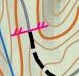 Kerítésnek nekimenő út. A kerítés mérete, alakja nem ismert, de itt nem tudsz tovább haladni.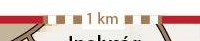 Térképen kívül megy az út, de ekkora táv múlva visszaérsz a térképre.